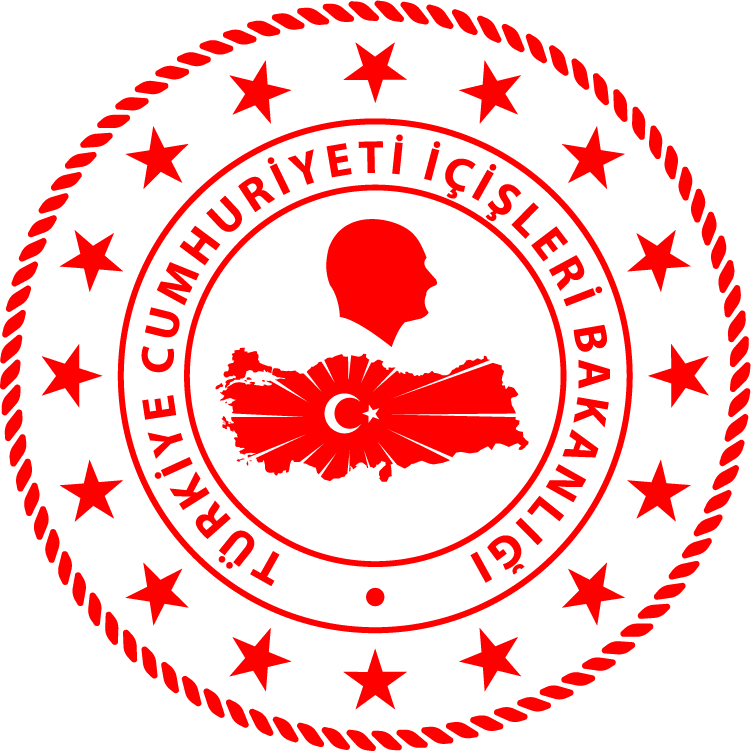 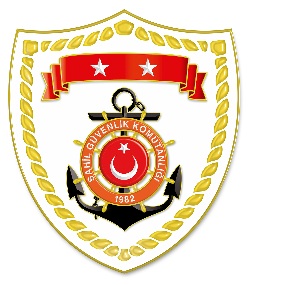 Marmara BölgesiAkdeniz BölgesiS.NoTARİHMEVKİ VE ZAMANOLAYTIBBİ TAHLİYE YAPILAN ŞAHISLARAÇIKLAMA107 Mayıs 2022BALIKESİR/Marmara
09.45Yaralanma1Avşa adasında yaralanan 1 şahsın tıbbi tahliyesi gerçekleştirilmiştir.207 Mayıs 2022BALIKESİR/Marmara
10.30Rahatsızlanma1Marmara adasında rahatsızlanan 1 şahsın tıbbi tahliyesi gerçekleştirilmiştir.308 Mayıs 2022ÇANAKKALE/Gökçeada
23.25Rahatsızlanma1Gökçeada’da rahatsızlanan 1 şahsın tıbbi tahliyesi gerçekleştirilmiştir.S.NoTARİHMEVKİ VE ZAMANOLAYTIBBİ TAHLİYE YAPILAN ŞAHISLARAÇIKLAMA107 Mayıs 2022MERSİN/Akdeniz
11.25Yaralanma1Akdeniz açıklarında ticari gemide yaralanan 1 şahsın tıbbi tahliyesi gerçekleştirilmiştir.